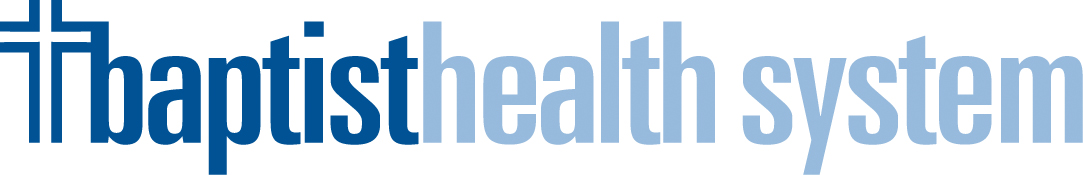 Baptist Health System Clinical Placement RequestDate: ____________To:  Michelle Snow, RNNursing EducationBaptist Health System                                              Hospital Clinical Group is being requested for______________________michelle.snow@bhsala.com205-620-7225: __________________________________          Course coordinator: ____________________________________Telephone Number: _________________ 	 Semester: __________________ Experience Level of students: ____________________Total number of clinical hours: ____________	Times of Clinical Rotations ______________   Number of students: __________Specific dates of clinical rotations: _____	_____    _____    ______    _____    _____    ______    ______    ______   _____    _____ Unit requested: ___________     	off unit rotation request: ______         _______         _______         _______         _______    (DO NOT arrange the rotations; this will be done by Michelle Snow, Educator, Baptist Health System) Instructor: _____________________________	Contact Information (phone/e-mail): ___________________________	Request:	*Approved___________	Denied___________**Upon receipt of this confirmation, a list of student names and social security numbers will be required to grant access to the computer systems.  Without this information, students will be unable to document or give medications.  If this is a new instructor, please contact me so we can arrange their orientation.